ĮSAKYMASDĖL SUPAPRASTINTŲ VIEŠŲJŲ PIRKIMŲ TAISYKLIŲ NAUJOS REDAKCIJOS TVIRTINIMO2017 m. sausio 5 d. Nr. V1-02TirkšliaiVadovaudamasi Lietuvos Respublikos Viešųjų pirkimų įstatymu (Žin., 1996, Nr.84-2000, nauja  redakcija nuo 2006-01-31, aktuali redakcija nuo 2017-01-01):T v i r t i n u Mažeikių r. Tirkšlių darželio „Giliukas“ supaprastintų viešųjų pirkimų taisyklių naują redakciją (pridedama).S u d a r a u šios sudėties Viešojo pirkimo komisiją Mažeikių r. Tirkšlių darželio „Giliukas“ viešiesiems pirkimams atlikti:Komisijos pirmininkas – Janina Volskienė, direktoriaus pavaduotoja ūkiui,Kiti Komisijos nariai:Komisijos pirmininko pavaduotoja - Laima Zubavičienė, vyr. slaugytoja/auklėtoja;Violeta Butkuvienė, auklėtojo padėjėja;Komisijos posėdžio sekretorius - Rima Dovidauskienė, auklėtoja.S k i r i u Janiną Volskienę, direktoriaus pavaduotoją ūkiui, Mažeikių r. Tirkšlių darželio „Giliukas“ mažos vertės pirkimų Organizatore.N u s t a t a u, kad Viešojo pirkimo komisijos nariai ir pirkimo Organizatorius savo funkcijas pradeda vykdyti tik po to, kai pasirašo nešališkumo deklaraciją ir konfidencialumo pasižadėjimą. Į g a l i o j u mažos vertės pirkimų Organizatorę Janiną Volskienę organizuoti visų su atliktais pirkimais susijusių dokumentų saugojimą teisės aktų nustatyta tvarka ir būti atsakingas už tai, kad Įstatymu nustatyta tvarka ir terminais Viešųjų pirkimų tarnybai prie LR Vyriausybės būtų pateiktos Įstatymo 19 straipsnyje įvardintos pirkimų procedūrų ir pirkimų ataskaitos.	P r i p a ž į s t u netekusiu galios 2015 m. kovo 10 d. įsakymą Nr. V1 – 12 „Dėl supaprastintų viešųjų pirkimų taisyklių naujos redakcijos tvirtinimo“.Direktorė					 	Laima NorvaišienėPATVIRTINTAMažeikių r. Tirkšlių darželio „Giliukas“direktoriaus2017-01-05 įsakymu Nr.V1-02MAŽEIKIŲ R. TIRKŠLIŲ DARŽELIO „GILIUKAS“SUPAPRASTINTŲ VIEŠŲJŲ PIRKIMŲ TAISYKLĖSTURINYSI. BENDROSIOS NUOSTATOS	3II. SUPAPRASTINTŲ MAŽOS VERTĖS PIRKIMŲ ORGANIZAVIMO YPATUMAI	5Supaprastintų mažos vertės pirkimų vykdymo būdai	5Supaprastintų pirkimų taikymo sritys	5Supaprastintus pirkimus gali atlikti.	5Pirkimų planavimas.	5Pirkimas iš neįgaliųjų socialinių įmonių, socialinių įmonių, įmonių, kuriose dirba daugiau kaip 50 procentų nuteistųjų, atliekančių arešto, terminuoto laisvės atėmimo ir laisvės atėmimo iki gyvos galvos bausmes, arba įmonių, kurių dalyviai yra sveikatos priežiūros įstaigos ir kuriose darbo terapijos pagrindais dirba ne mažiau kaip 50 procentų pacientų.	6Mažos vertės pirkimas (ar atskiros dalies pirkimas) prasideda	6Mažos vertės pirkimas (ar atskiros dalies pirkimas) pasibaigia	6Skelbimas apie supaprastintus pirkimus.	6Tiekėjų kvalifikacijos patikrinimas.	6Sąlygos, draudžiančios ir ribojančios tiekėjų dalyvavimą pirkime	7Supaprastintų pirkimų techninė specifikacija.	7Numatomo prekių, paslaugų ar darbų pirkimo vertė.	7Rezervuota teisė dalyvauti pirkimuose	7Pirkimų įgaliojimų suteikimas kitai perkančiajai organizacijai.	7Centralizuotų pirkimų	7Pirkimų atlikimas Centrinės viešųjų pirkimų informacinės sistemos priemonėmis.	8Viešojo pirkimo komisija.	8Bendravimas ir keitimasis informacija.	8Supaprastinto pirkimo pasiūlymų pateikimo terminai.	9Prašymas pateikti pasiūlymus.	9Tiekėjų pasiūlymai	9Tiekėjų atrankos pažyma:	9Pasiūlymų vertinimas ir palyginimas.	9Pirkimo sutarčiųsudarymas  ilgiau kaip 3 metams	10Pirkimo sutarties neįvykdymas ar netinkamas įvykdymas.	11Pirkimų ataskaitos	11Dokumentų saugojimas	11Viešųjų pirkimų kontrolė ir perkančiosios organizacijos vadovų ar kitų įgaliotų asmenų atsakomybė	11Pirkimo dokumentai.	11Pirkimo dokumentus pateikimas	12Supaprastinto pirkimo pasiūlymų ir paraiškų pateikimo tvarka.	13Pasiūlymų galiojimo terminų, jų keitimo ir atšaukimo.	13Pasiūlymo galiojimo ir sutarties įvykdymo užtikrinimas	13Vokų su pasiūlymais atplėšimo procedūra.	13Informavimas apie pirkimo procedūros rezultatus.	13Ginčų nagrinėjimo žalos atlyginimo, pirkimo sutarties pripažinimo negaliojančia tvarka	13III. BAIGIAMOSIOS NUOSTATOS	13Atvejai, kai šio įstatymo reikalavimai netaikomi	13I. BENDROSIOS NUOSTATOSMažeikių r. Tirkšlių darželio „Giliukas“ (toliau- Perkančioji organizacija) supaprastintų mažos vertės viešųjų pirkimų taisyklės (toliau – Taisyklės) parengtos vadovaujantis Lietuvos Respublikos viešųjų pirkimų įstatymu (Žin., 1996, Nr. 84-2000; aktuali redakcija nuo 2017-01-01) (toliau – Viešųjų pirkimų įstatymas), kitais viešuosius pirkimus (toliau – pirkimai) reglamentuojančiais teisės aktais. Perkančioji organizacija prekių, paslaugų ir darbų supaprastintus mažos vertės pirkimus (toliau –mažos vertės pirkimai) gali atlikti Viešųjų pirkimų įstatymo 2 straipsnio 15 dalyje nustatytais atvejais. Taisyklės nustato mažos vertės pirkimų organizavimo ir planavimo tvarką, mažos vertės pirkimus atliekančius asmenis, mažos vertės pirkimų būdus ir jų atlikimo, ginčų nagrinėjimo procedūras, pirkimo dokumentų rengimo ir teikimo tiekėjams reikalavimus.Atlikdama mažos vertės pirkimus perkančioji organizacija vadovaujasi Viešųjų pirkimų įstatymu, šiomis Taisyklėmis, Lietuvos Respublikos civiliniu kodeksu (Žin., 2000, Nr. 74-2262) (toliau – CK), kitais įstatymais ir poįstatyminiais teisės aktais.Mažos vertės pirkimai atliekami laikantis lygiateisiškumo, nediskriminavimo, skaidrumo, Perkančiajai organizacija ekonominio naudingumo, abipusio pripažinimo ir proporcingumo principų, konfidencialumo ir nešališkumo reikalavimų. priimant sprendimus dėl pirkimo organizavimo ir dokumentų sąlygų, vadovaujamasi racionalumo principu.Perkančiosios organizacijos vykdomuose mažos vertės pirkimuose turi teisę dalyvauti fiziniai asmenys, privatūs juridiniai asmenys, viešieji juridiniai asmenys, kitos organizacijos ir jų padaliniai ar tokių asmenų grupės. Pasiūlymui pateikti ūkio subjektų grupė neprivalo įsteigti juridinio asmens. Perkančioji organizacija gali reikalauti, kad, ūkio subjektų jungtinės grupės pasiūlymą pripažinus geriausiu ir perkančiajai organizacijai pasiūlius sudaryti pirkimo–pardavimo sutartį (toliau – pirkimo sutartis), ši ūkio subjektų grupė įgytų tam tikrą teisinę formą, jei tai yra būtina siekiant tinkamai įvykdyti pirkimo sutartį.Atliekant mažos vertės pirkimus, perkančioji organizacija atsižvelgia į visuomenės poreikius socialinėje srityje, aplinkos apsaugos reikalavimus. Vadovaujamasi Viešųjų pirkimų įstatymo 13 ir 91 straipsnio, Lietuvos Respublikos Vyriausybės 2007 m. rugpjūčio 8 d. nutarimo Nr. 804 „Dėl nacionalinės žaliųjų pirkimų įgyvendinimo programos patvirtinimo“ (Žin., 2007, Nr. 90-3573), kitų teisės aktų nuostatomis.Taisyklėse naudojamos sąvokos:Alternatyvus pasiūlymas – pasiūlymas, kuriame siūlomos kitokios, negu yra nustatyta pirkimo dokumentuose, pirkimo objekto charakteristikos arba pirkimo sąlygos;Apklausa – supaprastinto mažos vertės pirkimo būdas, kai perkančioji organizacija raštu arba žodžiu kviečia tiekėjus pateikti pasiūlymus ir perka prekes, paslaugas ar darbus iš mažiausią kainą pasiūliusio ar ekonomiškiausią pasiūlymą pateikusio tiekėjo;Atviras konkursas – pirkimo būdas, kai kiekvienas suinteresuotas tiekėjas gali pateikti pasiūlymą.Dalyvis – pasiūlymą pateikęs tiekėjas. Kvalifikacijos patikrinimas – procedūra, kurios metu tikrinama, ar tiekėjai atitinka pirkimo dokumentuose nurodytus minimalius kvalifikacijos reikalavimus;Mažos vertės pirkimo pažyma – perkančiosios organizacijos nustatytos formos dokumentas, perkančiosios organizacijos vadovo nustatytais mažos vertės pirkimo atvejais pildomas pirkimo Organizatoriaus ir pagrindžiantis jo priimtų sprendimų atitiktį Viešųjų pirkimų įstatymo ir kitų pirkimus reglamentuojančių teisės aktų reikalavimus.Mažos vertės viešasis pirkimas (toliau – mažos vertės pirkimas) – supaprastintas pirkimas, kai yra bent viena iš šių sąlygų:prekių ar paslaugų pirkimo vertė yra mažesnė kaip 58 000 eurų (be pridėtinės vertės mokesčio), o darbų pirkimo vertė mažesnė kaip 145 000 eurų (be pridėtinės vertės mokesčio);perkamos panašios prekės, paslaugos ar perkami darbai dėl to paties objekto yra suskirstyti į atskiras dalis, kurių kiekvienai numatoma sudaryti atskirą pirkimo sutartį (sutartis), jeigu bendra šių sutarčių vertė yra ne didesnė kaip 10 procentų prekių ar paslaugų supaprastintų pirkimų to paties tipo sutarčių vertės ir mažesnė kaip 58 000 eurų (be pridėtinės vertės mokesčio), o perkant darbus – ne didesnė kaip 1,5 procento to paties objekto supaprastinto pirkimo vertės ir mažesnė kaip 145 000 eurų (be pridėtinės vertės mokesčio).Numatomo pirkimo vertė (toliau – pirkimo vertė) – perkančiosios organizacijos numatomų sudaryti pirkimo sutarčių vertė, skaičiuojama imant visą mokėtiną sumą be pridėtinės vertės mokesčio, įskaitant visas sutarčių pasirinkimo ir pratęsimo galimybes. Pirkimo vertė skaičiuojama pirkimo pradžiai, atsižvelgiant į visas to paties tipo prekių ar paslaugų arba tam pačiam objektui skirtas darbų pirkimo sutarčių vertes;Pasiūlymas – tiekėjo raštu pateiktų dokumentų ir elektroninėmis priemonėmis pateiktų duomenų visuma ar žodžiu pateiktas siūlymas tiekti prekes, teikti paslaugas ar atlikti darbus pagal perkančiosios organizacijos nustatytas pirkimo sąlygas.Pasiūlymo galiojimo užtikrinimas ir viešojo pirkimo–pardavimo sutarties įvykdymo užtikrinimas – Lietuvos Respublikos civiliniame kodekse nustatytas prievolės įvykdymo užtikrinimo būdas.Perkančioji organizacija - viešasis juridinis asmuo, kuris yra kontroliuojamas (valdomas) valstybės ar savivaldybių institucijų arba kitų Viešųjų pirkimų įstatymo 4 straipsnio 2 dalyje nustatytų viešųjų ar privačiųjų juridinių asmenų;Pirkimo dokumentai – perkančiosios organizacijos raštu pateikiami tiekėjams dokumentai ir elektroninėmis priemonėmis pateikti duomenys, apibūdinantys perkamą objektą ir pirkimo sąlygas: skelbimas, kvietimas, techninė specifikacija, aprašomieji dokumentai, pirkimo sutarties projektas, kiti dokumentai ir dokumentų paaiškinimai (patikslinimai).Pirkimo iniciatorius – perkančiosios organizacijos darbuotojas, kuris nurodė poreikį įsigyti reikalingas prekes, paslaugas arba darbus;Pirkimo organizatorius – perkančiosios organizacijos vadovo įsakymu paskirtas perkančiosios organizacijos darbuotojas, kuris Taisyklių nustatyta tvarka organizuoja ir atlieka mažos vertės pirkimus, kai tokiems pirkimams atlikti nesudaroma Viešojo pirkimo komisija (toliau – Komisija);Pirkimų žurnalas – perkančiosios organizacijos nustatytos formos dokumentas (popieriuje ar skaitmeninėje laikmenoje), skirtas registruoti perkančiosios organizacijos atliktus pirkimus.Pirkimo sutarties sudarymo atidėjimo terminas (toliau – atidėjimo terminas) – 15 dienų laikotarpis, kuris prasideda nuo pranešimo apie sprendimą sudaryti pirkimo sutartį išsiuntimo iš perkančiosios organizacijos suinteresuotiems kandidatams ir suinteresuotiems dalyviams dienos ir kurio metu negali būti sudaroma pirkimo sutartis.Preliminarioji sutartis – vienos ar kelių perkančiųjų organizacijų ir vieno ar kelių tiekėjų susitarimas, kurio tikslas – nustatyti sąlygas, taikomas sutartims, kurios bus sudarytos per tam tikrą nurodytą laikotarpį, visų pirma susijusias su kainų ir, kur to reikia, numatomų kiekių nustatymu. Raštu reiškia bet kokią informacijos išraišką žodžiais arba skaičiais, kurią galima perskaityti, atgaminti ir perduoti. Šis terminas apima ir elektroninėmis priemonėmis perduotą ir saugomą informaciją.Ribotas konkursas – pirkimo būdas, kai paraiškas dalyvauti konkurse gali pateikti visi norintys konkurse dalyvauti tiekėjai, o pasiūlymus konkursui – tik perkančiosios organizacijos pakviesti tiekėjai.Kitos Taisyklėse vartojamos sąvokos nustatytos Viešųjų pirkimų įstatyme;Perkančioji organizacija užtikrina, kad atliekant pirkimo procedūras ir nustatant laimėtoją būtų laikomasi lygiateisiškumo, nediskriminavimo, abipusio pripažinimo, proporcingumo ir skaidrumo principų.Pirkimų tikslas – vadovaujantis šios Tvarkos ir Viešųjų pirkimų  įstatymo reikalavimais, sudaryti pirkimo sutartį, leidžiančią įsigyti perkančiajai organizacijai (atlikti pirkimą įgaliojusiai perkančiajai organizacijai) ar tretiesiems asmenims reikalingų prekių, paslaugų ar darbų, racionaliai naudojant tam skirtas lėšas. Jeigu perkančioji organizacija suteikia specialiąsias ar išimtines teises teikti viešąsias paslaugas kitai organizacijai, kuri nėra perkančioji organizacija, dokumente, kuriuo šios teisės suteikiamos, turi būti nustatyta, kad minėta organizacija, pirkdama viešosioms paslaugoms teikti reikalingas prekes iš trečiųjų asmenų, turi laikytis nediskriminavimo nacionaliniu pagrindu principo.Perkančioji organizacija, atlikdama viešuosius pirkimus, Europos Sąjungos valstybių narių (toliau – valstybės narės) tiekėjams taiko tokias pat palankias sąlygas, kokias ji taiko trečiųjų šalių tiekėjams, įgyvendindama Pasaulio prekybos organizacijos Sutartį dėl viešųjų pirkimų.Perkančioji organizacija registruojasi Centrinėje viešųjų pirkimų informacinėje sistemoje Viešųjų pirkimų tarnybos nustatyta tvarka ir pateikia Juridinių asmenų registre kaupiamus ir saugomus duomenis: pavadinimą, kodą, taip pat nurodo savo, kaip perkančiosios organizacijos, tipo kodą, nustatytą pagal Viešųjų pirkimų tarnybos direktoriaus patvirtintą Perkančiųjų organizacijų tipų kodų sąrašą. Pasikeitus pateiktiems duomenims, perkančioji organizacija atitinkamus duomenis atnaujina ne vėliau kaip per 5 darbo dienas nuo naujos informacijos atsiradimo.Tiekėjų teisė tiekti prekę ar atlikti darbus, pateikti paraišką arba pasiūlymą viešajam pirkimui atitinka Viešųjų pirkimų įstatymo 5 straipsnio nuostatas. Konfidencialumo reikalavimai viešajam pirkimui atitinka Viešųjų  pirkimų įstatymo 6 straipsnio nuostatas. II. SUPAPRASTINTŲ MAŽOS VERTĖS PIRKIMŲ ORGANIZAVIMO YPATUMAI Supaprastintų mažos vertės pirkimų vykdymo būdus Perkančioji organizacija nustato šiuos:kainų apklausa;supaprastinto atviro konkurso;supaprastinto riboto konkurso.Pirkimas kainų apklausos būdu gali būti vykdomas visais mažos vertės pirkimų atvejais, jei pasiūlymų vertinimo kriterijus yra mažiausia pasiūlyta kaina ar ekonomiškiausias pasiūlymas. Derybos, vykdant pirkimą kainų apklausos būdu, yra draudžiamos.Pirkimas supaprastinto atviro konkurso būdu gali būti atliekamas visais atvejais, tinkamai apie jį paskelbus, vadovaujantis Viešųjų pirkimų įstatymo 43 ir 44 straipsniais.Pirkimas supaprastinto riboto konkurso būdu ir supaprastinto neskelbiamo pirkimo būdu  gali būti atliekamas visais atvejais, tinkamai apie jį paskelbus, vadovaujantis Viešųjų pirkimų įstatymo 45 ir 46 straipsniais.Supaprastintų pirkimų taikymo sritis: 1) kurių vertė yra mažesnė už nustatytas tarptautinio pirkimo vertės ribas;2) Viešųjų pirkimų įstatymo 2 priedėlyje nurodytų B paslaugų pirkimai neatsižvelgiant į pirkimo vertę;3) Kai dėl to paties objekto atliekami darbai ar per finansinius metus arba per 12 mėnesių nuo pirkimo pradžios perkamos panašios prekės, paslaugos yra suskirstytos į atskiras dalis, kurių kiekvienai numatoma sudaryti atskirą pirkimo sutartį. Supaprastintus pirkimus gali atlikti Perkančiosios organizacijos vadovo paskirti darbuotojai arba Komisija. Perkančioji organizacija turi užtikrinti, kad supaprastintus pirkimus atliekantys asmenys būtų nepriekaištingos reputacijos, nešališki ir negalėtų teikti jokios informacijos tretiesiems asmenims apie tiekėjų pateiktų pasiūlymų turinį, išskyrus Lietuvos Respublikos teisės aktų nustatytus atvejus.Jeigu perkančiosios organizacijos vadovas nenurodo kitaip, visais atvejais mažos vertės pirkimus atlieka perkančiosios organizacijos viešųjų pirkimų Organizatorius, paskirtas perkančiosios organizacijos arba jos įgaliotosios organizacijos vadovo įsakymu (potvarkiu).Planuojant pirkimus pirkimų Organizatorius iki einamųjų kalendorinių metų sausio 31 d. sudaro informacijos apie sekančiais kalendoriniais metais numatomus vykdyti pirkimus suvestinę (toliau – Informacijos suvestinė) ir suderinęs ją su vyr. buhalteriu, pateikia perkančiosios organizacijos vadovui tvirtinimui. Informacijos suvestinėje nurodomos prekės, paslaugos ir darbai, kodai pagal BVPŽ, planuojamos (turimos) lėšos, nurodant šaltinį, bei galimas pirkimo būdas, atsižvelgiant į pirkimo vertę. Informacijos suvestinė peržiūrima prieš kiekvieną pirkimą ir, esant reikalui, tikslinama.Perkančioji organizacija gali rengti ir tvirtinti planuojamų atlikti einamaisiais biudžetiniais metais viešųjų pirkimų planus ir kiekvienais metais, ne vėliau kaip iki kovo 15 dienos, o šiuos planus patikslinusi – nedelsdama, Centrinėje viešųjų pirkimų informacinėje sistemoje ir savo tinklalapyje, jeigu toks yra, skelbti tais metais planuojamų atlikti viešųjų pirkimų suvestinę, kurioje nurodo perkančiosios organizacijos pavadinimą, adresą, kontaktinius duomenis, pirkimo objekto pavadinimą ir kodą, numatomą kiekį ar apimtį (jeigu įmanoma), numatomą pirkimo pradžią, pirkimo būdą, ketinamos sudaryti pirkimo sutarties trukmę, Perkančioji organizacija taip pat gali skelbti pirkimų techninių specifikacijų projektus. Perkant, prekes, paslaugas ar darbus perkančioji organizacija gali apie tai neskelbti visais atvejais atlikdama mažos vertės pirkimus.Kiekvieną atliktą mažos vertės pirkimą perkančioji organizacija registruoja mažos vertės pirkimų popieriniame arba elektroniniame žurnale (Taisyklių 5 priedas).Atlikdama supaprastintus pirkimus, ne mažiau kaip 5 procentus visų supaprastintų pirkimų vertės pirkimų privalo atlikti iš neįgaliųjų socialinių įmonių, socialinių įmonių, įmonių, kuriose dirba daugiau kaip 50 procentų nuteistųjų, atliekančių arešto, terminuoto laisvės atėmimo ir laisvės atėmimo iki gyvos galvos bausmes, arba įmonių, kurių dalyviai yra sveikatos priežiūros įstaigos ir kuriose darbo terapijos pagrindais dirba ne mažiau kaip 50 procentų pacientų, jų pagamintoms prekėms, teikiamoms paslaugoms ar atliekamiems darbams pirkti arba atlikti pagal remiamų asmenų, kurių dauguma yra neįgalieji, įdarbinimo programas, išskyrus atvejus, kai perkančiajai organizacijai reikiamų prekių šios įstaigos ir įmonės negamina, paslaugų neteikia ar darbų neatlieka. Pirkimo dokumentuose ir skelbime apie pirkimą turi būti pažymėta, kad pirkime gali dalyvauti tik šioje dalyje nurodyti tiekėjai, ir reikalaujama pagrįsti, kad tiekėjo įmonė atitinka šio straipsnio reikalavimus (pateikiamas kompetentingos institucijos išduotas dokumentas ar tiekėjo patvirtinta deklaracija).Mažos vertės pirkimas (ar atskiros dalies pirkimas) prasideda, kai perkančioji organizacija kreipiasi į tiekėją (tiekėjus) prašydama pateikti pasiūlymą (pasiūlymus).Perkančioji organizacija apie pradedamą bet kurį pirkimą, taip pat nustatytą laimėtoją ir ketinamą sudaryti bei sudarytą pirkimo sutartį nedelsdama informuoja savo interneto svetainėje nurodydama:1) apie pradedamą pirkimą – pirkimo objektą, pirkimo būdą ir jo pasirinkimo priežastis;2) apie nustatytą laimėtoją ir ketinamą sudaryti pirkimo sutartį – pirkimo objektą, numatomą pirkimo sutarties kainą, laimėjusio dalyvio pavadinimą, jo pasirinkimo priežastis ir, jeigu žinoma, pirkimo sutarties įsipareigojimų dalį, kuriai laimėtojas ketina pasitelkti subrangovus, subtiekėjus ar subteikėjus;3) apie sudarytą pirkimo sutartį – pirkimo objektą, pirkimo sutarties kainą, laimėjusio dalyvio pavadinimą ir, jeigu žinoma, pirkimo sutarties įsipareigojimų dalį, kuriai laimėtojas ketina pasitelkti subrangovus, subtiekėjus ar subteikėjus;4) taip pat kitą Viešųjų pirkimų tarnybos nustatytą informaciją.Mažos vertės pirkimas (ar atskiros dalies pirkimas) pasibaigia, kai:1) sudaroma pirkimo sutartis (preliminarioji sutartis) arba nustatomas projekto konkurso laimėtojas;2) atmetamos visos paraiškos ar pasiūlymai;3) nutraukiamos pirkimo procedūros;4) per nustatytą terminą nepateikiama nė viena paraiška ar pasiūlymas;5) pasibaigia pasiūlymų galiojimo laikas ir pirkimo sutartis nesudaroma dėl priežasčių, kurios priklauso nuo tiekėjų;6) visi tiekėjai atsiima pasiūlymus ar atsisako sudaryti pirkimo sutartį.Perkančioji organizacija bet kuriuo metu iki pirkimo sutarties sudarymo turi teisę nutraukti pirkimo procedūras, jeigu atsirado aplinkybių, kurių nebuvo galima numatyti. Viešųjų pirkimų tarnybos sutikimas nereikalingas nutraukiant neskelbiamų derybų būdu atliekamo pirkimo ir visais atvejais atliekant supaprastinto pirkimo procedūras.Skelbti apie supaprastintus pirkimus visais mažos vertės pirkimų atvejais Perkančioji organizacija gali (bet neprivalo) Viešųjų pirkimų įstatymo 23 straipsnio nustatyta tvarka.Alternatyvių pasiūlymų pateikimo reikalavimus nustato Viešųjų pirkimų įstatymo 26 straipsnis.Supaprastintų pirkimų skelbimo procedūras numato Viešųjų pirkimų įstatymo 86 straipsnis ir 92 straipsnis.Tiekėjų kvalifikacijos patikrinimas skirtas Perkančiajai organizacijai išsiaiškinti, ar tiekėjas yra kompetentingas, patikimas ir pajėgus įvykdyti pirkimo sąlygas, todėl ji turi teisę skelbime apie pirkimą ar kituose pirkimo dokumentuose nustatyti minimalius kandidatų ar dalyvių kvalifikacijos (teisės verstis atitinkama veikla, finansinio, ekonominio ir techninio pajėgumo) reikalavimus ir pareikalauti, kad kandidatai ar dalyviai pateiktų pirkimo dokumentuose nurodytą informaciją ir kvalifikaciją patvirtinančius dokumentus.Tiekėjų kvalifikacijos patikrinimo ypatumus nustato Viešųjų pirkimų įstatymo 32 straipsnis.Tikrindama kandidatų ir dalyvių kvalifikaciją Perkančioji organizacija siekia išsiaiškinti:1) Kandidatų ir dalyvių teisę verstis veikla, kaip numato Viešųjų pirkimų įstatymo 34 straipsnis;2) Kandidatų ir dalyvių ekonominę ir finansinę būklę, kaip numato Viešųjų pirkimų įstatymo 35 straipsnis;3) Kandidatų ir dalyvių techninį ir profesinį pajėgumą, kaip numato Viešųjų pirkimų įstatymo 36 straipsnis;4) Kandidatų ir dalyvių atitikimą kokybės vadybos ir aplinkos apsaugos vadybos standartams, kaip numato Viešųjų pirkimų įstatymo 37 straipsnis;5) Tiekėjų įregistravimo į oficialius patvirtintų tiekėjų sąrašus reikalavimų atitikimą, kaip numato Viešųjų pirkimų įstatymo 38 straipsnis;Supaprastintų pirkimų tiekėjų kvalifikacija gali būti netikrinama visais mažos vertės pirkimų atvejais, kai pirkimas vykdomas kainų apklausos būdu.Sąlygas, draudžiančias ir ribojančias tiekėjų dalyvavimą pirkime nustato Viešųjų pirkimų įstatymo 33 straipsnis.Supaprastintų pirkimų techninę specifikaciją Perkančioji organizacija rengia vadovaudamasi Viešųjų pirkimų įstatymo 25 straipsnyje nustatytais reikalavimais.Supaprastintų pirkimų techninė specifikacija gali būti nerengiama visais mažos vertės pirkimų atvejais, tačiau bet kuriuo atveju perkančioji organizacija turi užtikrinti, kad būtų laikomasi  lygiateisiškumo, nediskriminavimo, abipusio pripažinimo, proporcingumo ir skaidrumo principų.Numatomo prekių, paslaugų ar darbų pirkimo vertė apskaičiuojama pagal Viešųjų pirkimų tarnybos patvirtintą pirkimo vertės apskaičiavimo metodiką.Numatomo pirkimo vertė yra perkančiosios organizacijos numatomos sudaryti pirkimo sutarties vertė, skaičiuojama imant visą mokėtiną sumą be pridėtinės vertės mokesčio, įskaitant visas pirkimo sutarties pasirinkimo ir atnaujinimo galimybes. Kai perkančioji organizacija numato prizus ir (ar) kitas išmokas kandidatams ar dalyviams, ji, apskaičiuodama numatomo pirkimo vertę, turi į tai atsižvelgti. Numatomo pirkimo vertė skaičiuojama tokia, kokia ji yra pirkimo pradžioje, kai perkančioji organizacija kreipiasi į tiekėją (tiekėjus) prašydama pateikti pasiūlymą (pasiūlymus).Jeigu prekių ar paslaugų pirkimas per einamuosius finansinius metus arba per 12 mėnesių nuo pirkimo pradžios atliekamas vieną kartą ir sudarytos pirkimo sutarties nenumatoma atnaujinti, šio pirkimo vertė yra numatomos sudaryti pirkimo sutarties vertė.Jeigu numatomoje sudaryti pirkimo sutartyje yra nustatyta pirkimo sutarties pratęsimo galimybė, pirkimo vertė skaičiuojama pagal didžiausius pirkimo sutartyje numatomų įsigyti prekių ar paslaugų kiekius, įskaitant tuos kiekius, kurie bus nupirkti pratęsus pirkimo sutartį.Nustatant darbų pirkimo vertę, įskaitomos ir numatomo darbų atlikimo bei projektavimo (tuo atveju, kai kartu atliekami ir projektuojami darbai), ir darbams atlikti reikalingų prekių, kurias rangovui pateikia perkančioji organizacija, numatomos vertės.Kitus numatomo prekių, paslaugų ar darbų pirkimo vertės skaičiavimo reikalavimus numato Viešųjų pirkimų įstatymo 9 straipsnio 2, 3, 6, 7,8, 10, 12, 14, 15 punktai.Tarptautinio pirkimo vertės ribas nustato Viešųjų pirkimų įstatymo 11 straipsnis.Rezervuota teisė dalyvauti pirkimuose. Perkančioji organizacija pirkimo dokumentuose gali nustatyti sąlygas, sudarančias galimybę pirkimuose dalyvauti tik neįgaliųjų socialinėms įmonėms, arba nustatyti, kad tokie pirkimai bus atliekami pagal remiamų asmenų, kurių dauguma yra neįgalieji, įdarbinimo programas. Pirkimo dokumentuose, įskaitant skelbimą apie pirkimą, turi būti nuoroda į tokius pirkimus ir reikalavimas pagrįsti, kad tiekėjo įmonė atitinka šio straipsnio reikalavimus (pateikiamas kompetentingos institucijos išduotas dokumentas ar tiekėjo patvirtinta deklaracija). Tiekėjo įmonė, atitinkanti šio straipsnio reikalavimus, pirkimo sutarčiai įvykdyti kaip subrangovus, subtiekėjus ar subteikėjus gali pasitelkti tik tokį pat statusą turinčias įmones ir įstaigas.Pirkimų įgaliojimų suteikimą kitai perkančiajai organizacijai nustato Viešųjų pirkimų įstatymo 14 straipsnis.Centralizuotų pirkimų ypatumus iš centrinės perkančiosios organizacijos arba per ją nustato Viešųjų pirkimų įstatymo 15 straipsnis.Perkančiosios organizacijos privalo įsigyti prekes, paslaugas ir darbus iš centrinės perkančiosios organizacijos arba per ją, kai centrinės perkančiosios organizacijos kataloge siūlomos prekės, paslaugos ar darbai atitinka perkančiosios organizacijos poreikius ir perkančioji organizacija negali jų atlikti efektyvesniu būdu racionaliai naudodama tam skirtas lėšas. Perkančiosios organizacijos privalo motyvuoti savo sprendimą neatlikti centrinės perkančiosios organizacijos kataloge siūlomų prekių, paslaugų ar darbų pirkimo ir saugoti tai patvirtinantį dokumentą kartu su kitais pirkimo dokumentais Viešųjų pirkimų  įstatymo 21 straipsnyje nustatyta tvarka.Pirkimų atlikimas Centrinės viešųjų pirkimų informacinės sistemos priemonėmis turi užtikrinti, kad prekių, paslaugų ir darbų viešieji pirkimai, atliekami Perkančiosios organizacijos (kai pirkimo atveju elektroninėmis priemonėmis pateikiamas skelbimas apie pirkimą (neskelbiamų pirkimų atveju – kvietimas), kiti pirkimo dokumentai ir priimami tiekėjų pasiūlymai) kiekvienais kalendoriniais metais sudarytų ne mažiau kaip 50 procentų perkančiosios organizacijos viešųjų pirkimų bendrosios vertės.Viešojo pirkimo komisiją Perkančioji organizacija gali sudaryti supaprastintiems pirkimams organizuoti. Jeigu perkančioji organizacija pirkimams organizuoti ir jiems atlikti įgalioja kitą perkančiąją organizaciją, šiuos veiksmus atlieka įgaliotoji organizacija. Komisija dirba pagal ją sudariusios organizacijos patvirtintą darbo reglamentą, yra jai atskaitinga ir vykdo tik raštiškas jos užduotis ir įpareigojimus. Už Komisijos veiksmus atsako ją sudariusi organizacija.Komisija sudaroma perkančiosios organizacijos arba jos įgaliotosios organizacijos vadovo įsakymu (potvarkiu) iš ne mažiau kaip 3 fizinių asmenų. Šie asmenys gali būti ir ne Komisiją sudarančios organizacijos darbuotojai. Komisijos pirmininku skiriamas Komisiją sudariusios organizacijos vadovas arba jo įgaliotas šios organizacijos ar bendru pavaldumu susijusios organizacijos darbuotojas. Skiriant Komisijos pirmininką ir narius, turi būti atsižvelgiama į jų ekonomines, technines, teisines žinias ir šio įstatymo bei kitų pirkimus reglamentuojančių teisės aktų išmanymą. Komisijos pirmininku ir nariais gali būti tik nepriekaištingos reputacijos asmenys. Komisiją sudaranti organizacija turi teisę kviestis ekspertus – dalyko žinovus konsultuoti klausimu, kuriam reikia specialių žinių, ar jį įvertinti. Komisijos posėdžiai ir priimami sprendimai yra teisėti, kai posėdyje dalyvauja daugiau kaip pusė visų Komisijos narių. Komisija veikia ją sudariusios organizacijos vardu pagal jai suteiktus įgaliojimus. Komisija veikia nuo sprendimo ją sudaryti priėmimo, kol įvykdys visas raštiškas ją sudariusios organizacijos jai nustatytas užduotis arba kol bus priimtas sprendimas nutraukti pirkimą. Komisija priima sprendimus posėdyje paprasta balsų dauguma atviru vardiniu balsavimu. Jeigu balsai pasiskirsto po lygiai, lemia Komisijos pirmininko balsas. Komisijos sprendimai įforminami protokolu. Protokole nurodomi Komisijos sprendimo motyvai, pateikiami paaiškinimai, kiekvieno Komisijos nario atskiroji nuomonė. Protokolą pasirašo visi Komisijos posėdyje dalyvavę nariai.Komisijos nariai ir Komisiją sudariusios organizacijos pakviesti ekspertai negali teikti jokios informacijos tretiesiems asmenims apie tiekėjų pateiktų pasiūlymų turinį, išskyrus Lietuvos Respublikos teisės aktų nustatytus atvejus.Kiekvienas Komisijos narys ir ekspertas gali dalyvauti Komisijos darbe tik prieš tai pasirašęs nešališkumo deklaraciją (Taisyklių 1 priedas) ir konfidencialumo pasižadėjimą (Taisyklių 2 priedas).Komisijos narys ir ekspertas už savo veiką atsako pagal Lietuvos Respublikos įstatymus.Bendravimo ir keitimosi informacija būdai turi būti visuotinai prieinami ir netrukdyti tiekėjams dalyvauti pirkimo procedūrose. Priemonės, naudojamos bendraujant elektroniniu būdu, ir jų techninės charakteristikos turi būti nediskriminuojančios, visuotinai prieinamos ir suderintos su visuotinai naudojamomis informacinės ir ryšių technologijos priemonėmis.Siekiant kelti elektroninių prietaisų sertifikavimo paslaugų lygį, gali būti diegiamos ir remiamos savanoriškos elektroninių prietaisų akreditavimo sistemos. Perkančioji organizacija turi teisę reikalauti, kad faksu pateiktos paraiškos dalyvauti pirkime būtų patvirtintos pakartotinai atsiunčiant jas paštu ar elektroninėmis priemonėmis. Toks reikalavimas nurodomas skelbime apie pirkimą. Skelbime taip pat turi būti nurodyta tokio patvirtinimo vėliausia data.Bendravimas su tiekėjais gali vykti žodžiu arba raštu. Žodžiu gali būti bendraujama (kreipiamasi į tiekėjus, pateikiami pasiūlymai), kai pirkimas vykdomas kainų apklausos būdu ir:1) pirkimo sutarties vertė neviršija 3 000 eurų (be pridėtinės vertės mokesčio);dėl įvykių, kurių perkančioji organizacija negalėjo iš anksto numatyti, būtina skubiai įsigyti; 2) reikalingų prekių, paslaugų ar darbų, o vykdant apklausą raštu prekių, paslaugų ar darbų nepavyktų įsigyti laiku.Supaprastinto pirkimo pasiūlymų pateikimo terminą perkančioji organizacija, skelbdama apie supaprastintą pirkimą, privalo nustatyti pakankamą, kuris negali būti trumpesnis kaip 7 darbo dienos nuo skelbimo apie pirkimą paskelbimo Centrinėje viešųjų pirkimų informacinėje sistemoje dienos.Prašydama pateikti pasiūlymus Perkančioji organizacija, privalo kreiptis į 3 ar daugiau tiekėjų.Kai šių Taisyklių nustatyta tvarka gali būti vykdoma kainų apklausa, Perkančioji organizacija gali kreiptis ir į vieną tiekėją, kuomet:1) pirkimų organizatorius sužino, kad yra mažiau tiekėjų, kurie gali patiekti reikalingas prekes, atlikti paslaugas ar darbus;2) pirkimą būtina atlikti labai greitai, bet aplinkybės, kuriomis grindžiama ypatinga skuba, negali priklausyti nuo perkančiosios organizacijos delsimo ar neveiklumo;3) kai perkamos atlikėjų ar jų kolektyvo paslaugos;4) kai perkami suvenyrai, gėlės, puokštės, sveikinimų juostos;5) kai perkama periodinių leidinių prenumerata, knygos, pašto ženklai, atvirukai;6) perkamos informacijos paskelbimo spaudoje, telefonų knygose, ar panašios paslaugos;7) kai perkamos prekės, paslaugos, darbai pagal autorines sutartis;8) sudaromų prekių, paslaugų ar darbų to paties tipo sutarčių bendra vertė per einamuosius finansinius metus; neviršija 3 000 eurų (be pridėtinės vertės mokesčio);9) jei prekes ar paslaugas rajone, kuriame yra perkančioji organizacija gali parduoti suteikti konkretus tiekėjas ir nėra alternatyvų, o pirkimą vykdyti iš kitų yra ekonomiškai nenaudinga;10) perkamos konsultacinės, mokymo, darbuotojų kvalifikacijos tobulinimo paslaugos;11) kai perkamos licencijos naudotis duomenų bazėmis;12) kai už prekes atsiskaitoma pagal patvirtintus tarifus (pvz., šaltas vanduo, elektra ir pan.).Tiekėjų pasiūlymai fiksuojami Tiekėjų atrankos pažymoje (Taisyklių 3 priedas).Tiekėjų atrankos pažyma gali būti nepildoma, kai:1) sudarytos su tiekėju pirkimo sutarties vertė neviršija 30 eurų (be pridėtinės vertės mokesčio). Tokiu atveju pirkimų organizatorius pildo nereikšmingų mažos vertės pirkimų žurnalą (Taisyklių 4 priedas);2) Pirkimas vykdomas apklausos būdu ir yra apklausiamas tik vienas tiekėjas, o pirkimo sutartis sudaroma raštu.Perkančiosios organizacijos vadovas turi teisę reikalauti, kad tiekėjų atrankos pažyma būtų užpildyta visais atvejais, nepriklausomai nuo sudarytos pirkimo sutarties vertės.Visais atvejais, jeigu nepildoma atrankos pažyma, Perkančioji organizacija privalo turėti išlaidas pagrindžiančius dokumentus (fiskalinį kvitą, sąskaitą-faktūrą, kt.).Pasiūlymų vertinimas ir palyginimas perkant prekes, paslaugas ar darbus, gali būti atliekamas vadovaujantis ekonomiškai naudingiausio pasiūlymo arba mažiausios kainos kriterijumi. Perkant meno, kultūros paslaugas, pateikti pasiūlymai gali būti vertinami pagal perkančiosios organizacijos nustatytus, su pirkimo objektu susijusius kriterijus, kurie nebūtinai turi remtis mažiausia kaina ar ekonomiškai naudingiausio pasiūlymo vertinimo kriterijumi. Perkančioji organizacija gali prašyti, kad dalyviai paaiškintų savo pasiūlymus. Perkančioji organizacija, pasiūlymų vertinimo metu radusi pasiūlyme nurodytos kainos apskaičiavimo klaidų, privalo paprašyti dalyvių per jos nurodytą terminą ištaisyti pasiūlyme pastebėtas aritmetines klaidas, nekeičiant vokų su pasiūlymais atplėšimo posėdžio metu paskelbtos kainos. Taisydamas pasiūlyme nurodytas aritmetines klaidas, dalyvis neturi teisės atsisakyti kainos sudedamųjų dalių arba papildyti kainą naujomis dalimis. Jei dalyvis per perkančiosios organizacijos nurodytą terminą neištaiso aritmetinių klaidų ir (ar) nepaaiškina pasiūlymo, jo pasiūlymas atmetamas kaip neatitinkantis pirkimo dokumentuose nustatytų reikalavimų. Perkančioji organizacija pasiūlymą turi atmesti, jeigu:1) paraišką arba pasiūlymą pateikęs tiekėjas neatitinka pirkimo dokumentuose nustatytų minimalių kvalifikacijos reikalavimų arba perkančiosios organizacijos prašymu nepatikslino pateiktų netikslių ar neišsamių duomenų apie savo kvalifikaciją;2) pasiūlymas neatitinka pirkimo dokumentuose nustatytų reikalavimų;3) visų dalyvių, kurių pasiūlymai neatmesti dėl kitų priežasčių, buvo pasiūlytos per didelės, perkančiajai organizacijai nepriimtinos kainos;4) tiekėjas per jos nustatytą terminą nepatikslino, nepapildė ar nepateikė pirkimo dokumentuose nurodytų kartu su pasiūlymu teikiamų dokumentų: tiekėjo įgaliojimo asmeniui pasirašyti paraišką ar pasiūlymą, jungtinės veiklos sutarties, pasiūlymo galiojimo užtikrinimą patvirtinančio dokumento;5) kitais Viešųjų pirkimų įstatymo 39 straipsnio 1 dalyje ir 40 straipsnio 1 dalyje nustatytais pagrindais. Ekonomiškai naudingiausias pasiūlymas išrenkamas pagal perkančiosios organizacijos nustatytus, su pirkimo objektu susijusius kriterijus. Tokie kriterijai, be kainos, paprastai yra kokybės, techninių privalumų, estetinių ir funkcinių charakteristikų, aplinkosaugos charakteristikų, eksploatavimo išlaidų, veiksmingumo, garantinio aptarnavimo ir techninės pagalbos, pristatymo datos, pristatymo laiko arba užbaigimo laiko kriterijai. Tais atvejais, kai pirkimo sutarties įvykdymo kokybė priklauso nuo už pirkimo sutarties įvykdymą atsakingų darbuotojų kompetencijos, išrenkant ekonomiškai naudingiausią pasiūlymą taip pat gali būti vertinama darbuotojų kvalifikacija ir patirtis.Pasiūlymo vertinimo kriterijai negali nepagrįstai ir neobjektyviai riboti tiekėjų galimybių dalyvauti pirkime ar sudaryti išskirtinių sąlygų konkretiems tiekėjams, pažeidžiant Viešųjų pirkimų įstatymo 3 straipsnio 1 dalyje nustatytus reikalavimus.Pirkimo sutarčių, sudaromų ilgiau kaip 3 metams, terminų nustatymo kriterijus ir atvejus, kuriais gali būti sudaromos tokios sutartys, nustato Lietuvos Respublikos Vyriausybė.Pirkimo sutarties sąlygos sutarties galiojimo laikotarpiu negali būti keičiamos, išskyrus tokias pirkimo sutarties sąlygas, kurias pakeitus nebūtų pažeisti Viešųjų pirkimų įstatymo 3 straipsnyje nustatyti principai bei tikslai. Viešųjų pirkimų tarnybos sutikimo nereikalaujama, kai atlikus supaprastintą pirkimą sudarytos sutarties vertė yra mažesnė kaip 3 000 eurų (be pridėtinės vertės mokesčio) arba kai pirkimo sutartis sudaryta atlikus mažos vertės pirkimą.Atliekant mažos vertės pirkimą, jeigu pirkimo dokumentuose nenumatyta kitaip, Pirkimo sutartis gali būti sudaroma nedelsiant netaikant atidėjimo termino.Pirkimo sutartis gali būti sudaroma žodžiu, kai atliekami supaprastinti pirkimai, kurių sutarties vertė yra mažesnė kaip 3 000 eurų (be pridėtinės vertės mokesčio).Perkančioji organizacija laimėjusio dalyvio pasiūlymą, sudarytą pirkimo sutartį ir pirkimo sutarties sąlygų pakeitimus, išskyrus informaciją, kurios atskleidimas prieštarautų teisės aktams arba teisėtiems tiekėjų komerciniams interesams arba trukdytų laisvai konkuruoti tarpusavyje, ne vėliau kaip per 10 dienų nuo pirkimo sutarties sudarymo ar jos sąlygų pakeitimo turi paskelbti Centrinėje viešųjų pirkimų informacinėje sistemoje. Šis reikalavimas netaikomas pirkimams, kai pirkimo sutartis sudaroma žodžiu, taip pat laimėjusio dalyvio pasiūlymo ar pirkimo sutarties dalims, kai nėra techninių galimybių tokiu būdu paskelbtos informacijos atgaminti ar perskaityti. Tokiu atveju perkančioji organizacija turi sudaryti galimybę susipažinti su nepaskelbtomis laimėjusio dalyvio pasiūlymo ar pirkimo sutarties dalimis.Perkančioji organizacija sudaryti pirkimo sutartį siūlo tam dalyviui, kurio pasiūlymas pripažintas laimėjusiu. Dalyvis sudaryti pirkimo sutarties kviečiamas raštu arba žodžiu ir jam nurodomas laikas, iki kada jis turi pasirašyti pirkimo sutartį.Jeigu tiekėjas, kuriam buvo pasiūlyta sudaryti pirkimo sutartį, raštu arba žodžiu atsisako ją sudaryti arba nepateikia pirkimo dokumentuose nustatyto pirkimo sutarties įvykdymo užtikrinimo, arba jei tiekėjo pateikta šiose Taisyklėse nurodyta deklaracija yra melaginga, arba iki perkančiosios organizacijos nurodyto laiko tiekėjas nepasirašo pirkimo sutarties, arba atsisako sudaryti pirkimo sutartį pirkimo dokumentuose nustatytomis sąlygomis, arba ūkio subjektų grupė neįsteigia juridinio asmens, laikoma, kad jis atsisakė sudaryti pirkimo sutartį. Tuo atveju perkančioji organizacija siūlo sudaryti pirkimo sutartį tiekėjui, kurio pasiūlymas pagal nustatytą pasiūlymų eilę yra pirmas po tiekėjo, atsisakiusio sudaryti pirkimo sutartį.Pirkimo sutartyje, kai ji sudaroma raštu, turi būti nustatyta:1) sutarties šalių teisės ir pareigos;2) perkamos prekės, paslaugos ar darbai, jeigu įmanoma, – tikslūs jų kiekiai;3) kainodaros taisyklės, nustatytos pagal Lietuvos Respublikos Vyriausybės arba jos įgaliotos institucijos patvirtintą metodiką;4) atsiskaitymų ir mokėjimo tvarka;5) prievolių įvykdymo terminai;6) prievolių įvykdymo užtikrinimas;7) ginčų sprendimo tvarka;8) sutarties nutraukimo tvarka;9) sutarties galiojimas;10) subrangovai, subtiekėjai ar subteikėjai, jeigu vykdant sutartį jie pasitelkiami, ir jų keitimo tvarka.Pirkimo sutarties neįvykdymo ar netinkamo įvykdymo nuostatas numato Viešųjų pirkimo įstatymo 181 straipsnis.Pirkimų ataskaitos Viešųjų pirkimų tarnybai raštu neteikiama visais atvejais, kai pirkimas atliekamas pagal sudarytą preliminariąją sutartį arba atliekamas mažos vertės pirkimas.Perkančioji organizacija privalo Viešųjų pirkimų tarnybai raštu pateikti visų per kalendorinius metus atliktų pirkimų, kai pagal preliminariąsias pirkimo sutartis sudaromos pagrindinės sutartys, visų per kalendorinius metus atliktų mažos vertės pirkimų ataskaitą. Šioje ataskaitoje perkančioji organizacija taip pat privalo pateikti duomenis apie visus per kalendorinius metus atliktus pirkimus pagal Viešųjų pirkimų įstatymo 91 straipsnio reikalavimus. Ataskaitos pateikiamos per 30 dienų, pasibaigus ataskaitiniams kalendoriniams metams.Pirkimo procedūrų ataskaita, pirkimų ataskaita elektroninėmis priemonėmis pateikiamos pagal Viešųjų pirkimų tarnybos direktoriaus patvirtintas formas ir reikalavimus. Šios ataskaitos, išskyrus konfidencialią informaciją, skelbiamos Centrinėje viešųjų pirkimų informacinėje sistemoje ir perkančiosios organizacijos tinklalapyje, jei toks yra.Dokumentų saugojimas. Įvykdytos pirkimo sutartys, paraiškos, pasiūlymai, pirkimo dokumentai, paraiškų ir pasiūlymų nagrinėjimo bei vertinimo dokumentai, kiti su pirkimu susiję dokumentai, nepaisant jų pateikimo būdo, formos ir laikmenos, saugomi Lietuvos Respublikos dokumentų ir archyvų įstatymo nustatyta tvarka, tačiau ne mažiau kaip 4 metus nuo pirkimo pabaigos. Europos Komisijos prašymu šie dokumentai jai teikiami siekiant pateisinti priimtus sprendimus ar suteikti informaciją.Pirkimo dokumentai gali būti nerengiami, kai apklausa vykdoma žodžiu. Tokiu atveju Perkančioji organizacija turi turėti dokumentus, pagrindžiančius jos sprendimų atitikį.Viešųjų pirkimų kontrolę ir perkančiosios organizacijos vadovų ar kitų įgaliotų asmenų atsakomybę numato Viešųjų pirkimų įstatymo 211 straipsnis.Pirkimo dokumentuose turi būti reikalaujama, kad kandidatas ar dalyvis savo pasiūlyme nurodytų, kokius subrangovus, subtiekėjus ar subteikėjus jis ketina pasitelkti, ir gali būti reikalaujama, kad kandidatas ar dalyvis savo pasiūlyme nurodytų, kokiai pirkimo daliai jis ketina pasitelkti subrangovus, subtiekėjus ar subteikėjus. Jeigu darbų pirkimo sutarčiai vykdyti pasitelkiami subrangovai, pagrindinius darbus, kuriuos nustato perkančioji organizacija, privalo atlikti tiekėjas. Toks nurodymas nekeičia pagrindinio tiekėjo atsakomybės dėl numatomos sudaryti pirkimo sutarties įvykdymo.Vykdant mažos vertės pirkimo apklausą raštu, Pirkimo dokumentuose turi būti:1) pasiūlymų rengimo reikalavimai;2) tiekėjų kvalifikacijos reikalavimai, tarp jų ir reikalavimai atskiriems bendrą paraišką ar pasiūlymą pateikiantiems tiekėjams;3) tiekėjų kvalifikacijos vertinimo tvarka ir mažiausias pateikti pasiūlymus kviečiamų kandidatų skaičius, kai perkančioji organizacija šio įstatymo nustatytais atvejais turi teisę apriboti pirkimo dalyvių skaičių;4) tiekėjų kvalifikaciją patvirtinančių dokumentų sąrašas ir informacija, kad Viešųjų pirkimų įstatymo 32 straipsnio 8 dalyje nurodytu atveju turi būti pateikiama pirkimo dokumentuose nurodytų minimalių kvalifikacinių reikalavimų atitikties deklaracija;5) informacija, ar leidžiama pateikti alternatyvius pasiūlymus, šių pasiūlymų reikalavimai;6) informacija, ar leidžiama pateikti pasiūlymus parduoti tik dalį prekių, darbų ar paslaugų, šios dalies (dalių) apibūdinimas; 7) informacija, kaip turi būti apskaičiuota ir išreikšta pasiūlymuose nurodoma kaina. Į kainą turi būti įskaityti visi mokesčiai;8) būdai, kuriais tiekėjai gali prašyti pirkimo dokumentų paaiškinimų, sužinoti, ar perkančioji organizacija ketina rengti dėl to susitikimą su tiekėjais, taip pat būdai, kuriais perkančioji organizacija savo iniciatyva gali paaiškinti (patikslinti) pirkimo dokumentus;9) data, iki kada turi galioti pasiūlymas, arba laikotarpis, kurį turi galioti pasiūlymas;10) vokų su pasiūlymais atplėšimo vieta, data, valanda ir minutė;11) vokų su pasiūlymais atplėšimo ir pasiūlymų nagrinėjimo procedūros;10) informacija, kad pasiūlymuose nurodytos kainos bus vertinamos eurais. Jeigu pasiūlymuose kainos nurodytos užsienio valiuta, jos bus perskaičiuojamos eurais pagal Europos centrinio banko skelbiamą orientacinį euro ir užsienio valiutų santykį, o tais atvejais, kai orientacinio euro ir užsienio valiutų santykio Europos centrinis bankas neskelbia, – pagal Lietuvos banko nustatomą ir skelbiamą orientacinį euro ir užsienio valiutų santykį paskutinę pasiūlymų pateikimo termino dieną;11) perkančiosios organizacijos valstybės darbuotojų arba Komisijos narių (vieno ar kelių), kurie įgalioti palaikyti tiesioginį ryšį su tiekėjais ir gauti iš jų (ne tarpininkų) pranešimus, susijusius su pirkimų procedūromis, vardai, pavardės, adresai, telefonų ir faksų numeriai;12) kiti Viešųjų pirkimų tarnybos pagal šį įstatymą ir kitus viešuosius pirkimus reglamentuojančius teisės aktus nustatyti reikalavimai;13)  Perkančioji organizacija pirkimo dokumentuose gali nustatyti specialias sutarties vykdymo sąlygas, siejamas su socialinės ir aplinkos apsaugos reikalavimais, jei jos atitinka Europos Sąjungos teisės aktus.14) Perkančioji organizacija pirkimo dokumentuose gali nurodyti įstaigą ar įstaigas, iš kurių kandidatas ar dalyvis gali gauti atitinkamą informaciją apie šalyje ar pirkimo atlikimo vietoje galiojančius reikalavimus, susijusius su mokesčiais, aplinkos apsauga, darbų sauga ir darbo sąlygomis, kurie bus taikomi atliekamiems darbams ar paslaugoms, teikiamoms sutarties vykdymo metu. Šiuo atveju perkančioji organizacija prašo kandidatų ar dalyvių, kad jie rengdami pasiūlymą nurodytų, jog atsižvelgė į darbų saugos ir darbo sąlygų reikalavimus, galiojančius ten, kur bus atliekami darbai ar teikiamos paslaugos. Ši nuostata netrukdo perkančiajai organizacijai taikyti Viešųjų pirkimų įstatymo 40 straipsnio reikalavimų dėl pasiūlymų, susijusių su neįprastai maža kaina, nagrinėjimo.15) Pirkimo dokumentų sudėtinė dalis yra išankstinis skelbimas apie numatomus pirkimus ir skelbimas apie pirkimą. Perkančioji organizacija skelbimuose esančios informacijos vėliau papildomai gali neteikti, įskaitant atvejį, kai techninės specifikacijos remiasi tiekėjams prieinamais dokumentais ir pateikta nuoroda į tokius dokumentus. 16) Perkančioji organizacija pirkimo dokumentus rengia vadovaudamasi šios Tvarkos nuostatomis. Pirkimo dokumentai turi būti tikslūs, aiškūs, be dviprasmybių, kad tiekėjai galėtų pateikti pasiūlymus, o perkančioji organizacija nupirkti tai, ko reikia.17) Pirkimo dokumentai rengiami lietuvių kalba. Papildomai pirkimo dokumentai gali būti rengiami ir kitomis kalbomis. Pirkimo dokumentus pateikti Perkančioji organizacija (kai pirkimo dokumentus turi ne perkančioji organizacija, o įgaliotoji organizacija, – ši organizacija) privalo nedelsdama, bet ne vėliau kaip per 6 dienas nuo tiekėjo prašymo gavimo dienos, jei prašymas yra gautas likus pakankamai laiko iki pasiūlymų pateikimo termino pabaigos. Tiekėjo prašymu papildomi pirkimo dokumentai (patikslinimai, paaiškinimai, pataisymai) turi būti pateikti ne vėliau kaip likus 6 dienoms iki pasiūlymų pateikimo termino pabaigos, jei jų paprašyta laiku. Perkančioji organizacija, atsakydama į tiekėjo prašymą, kartu siunčia paaiškinimus ir visiems kitiems tiekėjams, kuriems ji pateikė pirkimo dokumentus, bet nenurodo, iš ko gavo prašymą teikti paaiškinimą. Nesibaigus pirkimo pasiūlymų pateikimo terminui, perkančioji organizacija savo iniciatyva gali paaiškinti (patikslinti) pirkimo dokumentus.Tuo atveju, kai tikslinama paskelbta informacija, perkančioji organizacija privalo atitinkamai patikslinti skelbimą ir prireikus pratęsti pasiūlymų pateikimo terminą protingumo kriterijų atitinkančiam terminui, per kurį tiekėjai, rengdami pasiūlymus, galėtų atsižvelgti į patikslinimus.Jeigu perkančioji organizacija rengia susitikimą su tiekėjais, ji surašo šio susitikimo protokolą. Protokole fiksuojami visi šio susitikimo metu pateikti klausimai dėl pirkimo dokumentų ir atsakymai į juos. Protokolas išsiunčiamas visiems pirkimo procedūrose dalyvaujantiems tiekėjams. Kai pirkimo dokumentus turi ne perkančioji organizacija, o įgaliotoji organizacija, pirkimo dokumentų pateikimo terminai netaikomi, kai perkančioji organizacija pirkimo dokumentus tiekėjams teikia nemokamai, laisvai ir tiesiogiai elektroninėmis priemonėmis tuojau pat po skelbimo ar kvietimo išsiuntimo dienos.Pateikdama pirkimo dokumentus perkančioji organizacija vadovaujasi tiekėjų lygiateisiškumo ir nediskriminavimo principais.Supaprastinto pirkimo pasiūlymų ir paraiškų pateikimo tvarką nustato Viešųjų pirkimų įstatymo 28 straipsnio 1,2,3,4, 5, 6, 7, 8, 9 dalys..Perkančiajai organizacijai skelbiant apie supaprastintą pirkimą, supaprastinto pirkimo pasiūlymų ir paraiškų pateikimo terminas, privalo būti nustatytas pakankamas, kuris negali būti trumpesnis kaip 7 darbo dienos nuo skelbimo apie pirkimą paskelbimo Centrinėje viešųjų pirkimų informacinėje.Perkančioji organizacija privalo pirkimo dokumentuose nustatyti paraiškų ir pasiūlymų pateikimo terminus, nurodyti datą, valandą ir minutę. Jeigu pasiūlymas gaunamas pavėluotai, neatplėštas vokas su pasiūlymu grąžinamas jį atsiuntusiam tiekėjui. Vokas su pasiūlymu grąžinamas ir tuo atveju, jeigu pasiūlymas pateiktas neužklijuotame voke.Perkančioji organizacija privalo nustatyti pakankamą terminą, kad tiekėjai spėtų parengti ir pateikti paraiškas ir pasiūlymus. Nustatydama šį terminą perkančioji organizacija privalo atsižvelgti į pirkimo sudėtingumą ir laiką, reikalingą paraiškoms ir pasiūlymams parengti. Pasiūlymų galiojimo terminų, jų keitimo ir atšaukimo tvarką nustato Viešųjų pirkimų įstatymo 29 straipsnis. Pasiūlymo galiojimo ir sutarties įvykdymo užtikrinimo Perkančioji organizacija gali pareikalauti Lietuvos Respublikos civilinio kodekso nustatytais prievolių įvykdymo užtikrinimo būdais. Perkančioji organizacija, atlikdama viešąjį pirkimą elektroninėmis priemonėmis, gali nustatyti, kad pasiūlymo galiojimo ir pirkimo sutarties įvykdymo užtikrinimas pateikiamas elektroniniu būdu.Kitas pasiūlymo galiojimo ir sutarties įvykdymo užtikrinimo  nuostatas nustato Viešųjų pirkimų įstatymo 30 straipsnio 2 ir 3 dalys.Vokų su pasiūlymais atplėšimo procedūrą, kai supaprastintą mažos vertės pirkimą atlieka Komisija, reglamentuoja Viešųjų pirkimų įstatymo 31 straipsnis. Vokų su pasiūlymais atplėšimo procedūra netaikoma, kai supaprastintą mažos vertės pirkimą atlieką pirkimų organizatorius.Informuoti apie pirkimo procedūros rezultatus Perkančioji organizacija suinteresuotiems kandidatams ir suinteresuotiems dalyviams, išskyrus atvejus, kai supaprastinto pirkimo sutarties vertė mažesnė kaip 3 000 eurų (be pridėtinės vertės mokesčio), privalo nedelsdama (ne vėliau kaip per 5 darbo dienas) raštu praneša apie priimtą sprendimą sudaryti pirkimo sutartį ir nurodo nustatytą pasiūlymų eilę, laimėjusį pasiūlymą. Perkančioji organizacija taip pat turi nurodyti priežastis, dėl kurių buvo priimtas sprendimas nesudaryti pirkimo sutarties ar preliminariosios sutarties, pradėti pirkimą iš naujo.Kitas informavimo apie pirkimo procedūros rezultatus nuostatas numato Viešųjų pirkimų įstatymo 41 straipsnio 2, 3, 4, 5 dalys.Ginčų nagrinėjimo žalos atlyginimo, pirkimo sutarties pripažinimo negaliojančia tvarką nustato Viešųjų pirkimų įstatymo V skyrius.III. BAIGIAMOSIOS NUOSTATOSAtvejai, kai šio įstatymo reikalavimai netaikomi:1) pirkimams, atliekamiems pagal kitos valstybės narės nustatytas pirkimo procedūras, dėl kurių taikymo susitarta perkančiosios organizacijos sudarytoje sutartyje su šios šalies institucija dėl prekių, paslaugų ar darbų, skirtų bendram susitarimą pasirašiusių šalių projektui įgyvendinti ar naudoti; 2) darbo sutartims;3) finansinių paslaugų, susijusių su pinigų, valiutų keitimo kurso pirkimams;4) paslaugų pirkimams, kai juos perkančioji organizacija atlieka iš kitos perkančiosios organizacijos arba iš perkančiųjų organizacijų asociacijos, turinčių tokioms paslaugoms teikti išimtinę teisę, suteiktą teisės akto, atitinkančio Europos Sąjungos steigiamąsias sutartis; ________________________________________ (Taisyklėse yra 13 (trylika) sunumeruotų lapų)1 priedasViešojo pirkimo Komisijos nario/eksperto/Pirkimų Organizatoriaus (nereikalingą išbraukti)NEŠALIŠKUMO DEKLARACIJA20........ m. ........................... mėn. ........... d..................................................................................................................(vardas, pavardė, asmens kodas )MAŽEIKIŲ R. TIRKŠLIŲ DARŽELIS „GILIUKAS“, į.k. 190161755, Dariaus ir Girėno g., Tirkšliai, Mažeikių raj.Būdamas Viešojo pirkimo Komisijos nariu/Pirkimų organizatoriumi/ ekspertu, (nereikalinga išbraukti – past.,) pasižadu objektyviai, dalykiškai, be išankstinio nusistatymo, vadovaudamasis visų tiekėjų lygiateisiškumo ir nediskriminavimo principais, viešųjų pirkimų skaidrumo principu, atlikti man pavestas pareigas, paaiškėjus, kad pirkimo procedūrose kaip tiekėjas dalyvauja asmuo, susijęs su manimi artimos giminystės ar svainystės ryšiais, arba įmonė, kuriai vadovauja toks asmuo, arba kad toks asmuo turi daugiau kaip 50 procentų pirkimo procedūrose dalyvaujančios įmonės akcijų, raštu pranešti apie tai Perkančiosios organizacijos vadovui ir nusišalinti nuo dalyvavimo pateiktų pasiūlymų nagrinėjimo, vertinimo ir palyginimo procedūrose. Man išaiškinta, kad asmenys, susiję su manimi artimos giminystės ar svainystės ryšiais, yra: tėvai, įtėviai, broliai, seserys ir jų vaikai, seneliai, sutuoktiniai, vaikai, įvaikiai, jų sutuoktiniai ir jų vaikai, taip pat sutuoktinių tėvai, broliai, seserys ir jų vaikai._____________________(vardas, pavardė)______________(parašas)2 priedasViešojo pirkimo Komisijos nario/eksperto/Pirkimų Organizatoriaus (nereikalingą išbraukti)KONFIDENCIALUMO PASIŽADĖJIMAS20........ m. ........................... mėn. ........... d..................................................................................................................(vardas, pavardė, asmens kodas )MAŽEIKIŲ R. TIRKŠLIŲ DARŽELIS „GILIUKAS“, į.k. 190161755, Dariaus ir Girėno g., Tirkšliai, Mažeikių raj.Pasižadu saugoti ir tik įstatymų ir kitų teisės aktų nustatytais tikslais ir tvarka naudoti konfidencialią informaciją, kuri man taps žinoma dirbant <..................................>, man patikėtus dokumentus, kuriuose yra konfidenciali informacija, saugoti tokiu būdu, kad tretieji asmenys neturėtų galimybės su jais susipažinti ar pasinaudoti.Man išaiškinta, kad konfidencialią informaciją sudaro pirkimo procedūrose dalyvavusių tiekėjų kvalifikaciniai duomenys, kiekvieno pasiūlymo turinys, informacija, susijusi su atliktomis pirkimo procedūromis, jeigu jos atskleidimas prieštarauja įstatymams, daro nuostolių teisėtiems šalių komerciniams interesams arba trukdo užtikrinti sąžiningą konkurenciją.Esu perspėtas, kad, pažeidęs šį pasižadėjimą, turėsiu atlyginti Perkančiajai organizacijai ir tiekėjams padarytus nuostolius._______________________________________(vardas, pavardė)______________(parašas)3 priedasMAŽEIKIŲ R. TIRKŠLIŲ DARŽELIO „GILIUKAS“ MAŽOS VERTĖS PIRKIMŲATRANKOS PAŽYMA20__ m._____________ d. Nr. ______Tirkšliai(vietovės pavadinimas)Apklausti/pateikę pasiūlymus tiekėjai:TVIRTINU:4 priedasMAŽEIKIŲ R. TIRKŠLIŲ DARŽELIO „GILIUKAS“ NEREIKŠMINGŲ (iki 30 eurų be PVM) MAŽOS VERTĖS PIRKIMŲ ŽURNALAS(1 lapas iš  ............)___________________________________________________________________________5 priedas (1 lapas iš  ............)__________________________________________________________________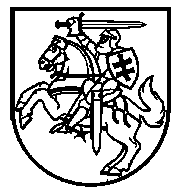 MAŽEIKIŲ R. TIRKŠLIŲ DARŽELIS „GILIUKAS“DIREKTORIUSPirkimo objekto pavadinimas:Pirkimo objekto aprašymas:BVPŽ kodas:Vertinimo kriterijus:    Mažiausia kaina    Ekonomiškai naudingiausias pasiūlymas Pirkimą atliko: Komisija        Pirkimų organizatorius     Tiekėjai apklausti:             Žodžiu         Raštu     Per VPT IS      Per CPO      Eil. Nr.PavadinimasPavadinimasAdresas, interneto svetainės, el. pašto adresas, telefono numeris Adresas, interneto svetainės, el. pašto adresas, telefono numeris Adresas, interneto svetainės, el. pašto adresas, telefono numeris Adresas, interneto svetainės, el. pašto adresas, telefono numeris Pasiūlymo kaina, Eur (su visais mokesčiais)Tinkamiausiu pripažintas tiekėjas:Tinkamiausiu pripažintas tiekėjas:Tinkamiausiu pripažintas tiekėjas:Tinkamiausiu pripažintas tiekėjas:Tinkamiausiu pripažintas tiekėjas:Tinkamiausiu pripažintas tiekėjas:Tinkamiausiu pripažintas tiekėjas:Tinkamiausiu pripažintas tiekėjas:Svarbiausi motyvai tiekėją pripažinti laimėjusiu:Svarbiausi motyvai tiekėją pripažinti laimėjusiu:Svarbiausi motyvai tiekėją pripažinti laimėjusiu:Svarbiausi motyvai tiekėją pripažinti laimėjusiu:Svarbiausi motyvai tiekėją pripažinti laimėjusiu:Svarbiausi motyvai tiekėją pripažinti laimėjusiu:Svarbiausi motyvai tiekėją pripažinti laimėjusiu:Svarbiausi motyvai tiekėją pripažinti laimėjusiu:Jeigu vertinti mažiau nei 3 tiekėjų pasiūlymai, to priežastys:Jeigu vertinti mažiau nei 3 tiekėjų pasiūlymai, to priežastys:Jeigu vertinti mažiau nei 3 tiekėjų pasiūlymai, to priežastys:Jeigu vertinti mažiau nei 3 tiekėjų pasiūlymai, to priežastys:Jeigu vertinti mažiau nei 3 tiekėjų pasiūlymai, to priežastys:Jeigu vertinti mažiau nei 3 tiekėjų pasiūlymai, to priežastys:Jeigu vertinti mažiau nei 3 tiekėjų pasiūlymai, to priežastys:Jeigu vertinti mažiau nei 3 tiekėjų pasiūlymai, to priežastys:_________________________________________________________________________________________________________(pirkimo organizatoriaus pareigos)(pirkimo organizatoriaus pareigos)(parašas)(vardas ir pavardė)(vardas ir pavardė)(perkančiosios organizacijos vadovo arba jo įgalioto asmens pareigų pavadinimas)(parašas)(vardas ir pavardė)Eil.Nr.Pirkinio pavadinimas (nurodomos išlaidos įvardintos sąskaitoje)Prekių, paslaugų ar darbų kodas pagal BVPŽPirkimo sutarties  ar pirkimą pagrindžiančio dokumento numerisPirkimo data Prikimo (sutarties) vertėTiekėjo pavadinimasTaisyklių punktas, kuriuo vadovaujantis atliktas pirkimas_______________________________________________________________________________________________________________________(pirkimo organizatoriaus pareigos)(parašas)(parašas)(vardas ir pavardė)(vardas ir pavardė)(vardas ir pavardė)TVIRTINU:TVIRTINU:(perkančiosios organizacijos vadovo arba jo įgalioto asmens pareigų pavadinimas)(perkančiosios organizacijos vadovo arba jo įgalioto asmens pareigų pavadinimas)(parašas)(parašas)(vardas ir pavardė)MAŽEIKIŲ R. TIRKŠLIŲ DARŽELIO „GILIUKAS“  ________________ METŲ MAŽOS VERTĖS PIRKIMŲ ŽURNALASMAŽEIKIŲ R. TIRKŠLIŲ DARŽELIO „GILIUKAS“  ________________ METŲ MAŽOS VERTĖS PIRKIMŲ ŽURNALASMAŽEIKIŲ R. TIRKŠLIŲ DARŽELIO „GILIUKAS“  ________________ METŲ MAŽOS VERTĖS PIRKIMŲ ŽURNALASMAŽEIKIŲ R. TIRKŠLIŲ DARŽELIO „GILIUKAS“  ________________ METŲ MAŽOS VERTĖS PIRKIMŲ ŽURNALASMAŽEIKIŲ R. TIRKŠLIŲ DARŽELIO „GILIUKAS“  ________________ METŲ MAŽOS VERTĖS PIRKIMŲ ŽURNALASMAŽEIKIŲ R. TIRKŠLIŲ DARŽELIO „GILIUKAS“  ________________ METŲ MAŽOS VERTĖS PIRKIMŲ ŽURNALASMAŽEIKIŲ R. TIRKŠLIŲ DARŽELIO „GILIUKAS“  ________________ METŲ MAŽOS VERTĖS PIRKIMŲ ŽURNALASMAŽEIKIŲ R. TIRKŠLIŲ DARŽELIO „GILIUKAS“  ________________ METŲ MAŽOS VERTĖS PIRKIMŲ ŽURNALASMAŽEIKIŲ R. TIRKŠLIŲ DARŽELIO „GILIUKAS“  ________________ METŲ MAŽOS VERTĖS PIRKIMŲ ŽURNALASMAŽEIKIŲ R. TIRKŠLIŲ DARŽELIO „GILIUKAS“  ________________ METŲ MAŽOS VERTĖS PIRKIMŲ ŽURNALASMAŽEIKIŲ R. TIRKŠLIŲ DARŽELIO „GILIUKAS“  ________________ METŲ MAŽOS VERTĖS PIRKIMŲ ŽURNALASMAŽEIKIŲ R. TIRKŠLIŲ DARŽELIO „GILIUKAS“  ________________ METŲ MAŽOS VERTĖS PIRKIMŲ ŽURNALASAtrankos pažymos Nr.Pirkimo objekto pavadinimas / Sutarties pavadinimas Pirkimo tipas (prekės, paslaugos, darbai)Pagrindinis pirkimo objekto kodas pagal BVPŽ Pirkimo būdasPirkimo Nr. (jei apie pirkimą buvo skelbta)/Pirkimo būdo pasirinkimo priežastys (jei apie pirkimą nebuvo skelbta)Pirkimo sutarties Nr./sąskaitos faktūros Nr.Tiekėjo pavadinimasSutarties sudarymo data Sutarties trukmė/Numatoma sutarties įvykdymo data Sutarties kaina, Eur (atsižvelgus į numatytus sutarties pratęsimus su visais privalomais mokesčiais)Kita info. (el.pirkimas, pagal 13 ar 91 str., žaliasis, energ.)_______________________________________________________________________________________________________________________(pirkimo organizatoriaus pareigos)(parašas)(parašas)(vardas ir pavardė)(vardas ir pavardė)(vardas ir pavardė)TVIRTINU:TVIRTINU:(perkančiosios organizacijos vadovo arba jo įgalioto asmens pareigų pavadinimas)(perkančiosios organizacijos vadovo arba jo įgalioto asmens pareigų pavadinimas)(parašas)(parašas)(vardas ir pavardė)